ПРОЕКТ внесен Главой Тутаевского муниципального районаД.Р. Юнусовым_____________________(подпись)                                                                                                                                    «___» _____________ 2019Об утверждении Соглашения о передаче полномочий по решению вопросов местного значения В соответствии с Федеральным законом  от  06.10.2003 № 131-ФЗ «Об общих принципах организации местного самоуправления в Российской Федерации», Уставом Тутаевского муниципального района Муниципальный Совет Тутаевского муниципального районаРЕШИЛ:1. Утвердить прилагаемое Соглашение о передаче Левобережному сельскому поселению Тутаевского муниципального района части полномочий по решению вопросов местного значения Тутаевского муниципального района по дорожной деятельности в части содержания автомобильных дорог местного значения.2. Контроль за исполнением настоящего решения возложить на постоянную комиссию Муниципального Совета Тутаевского муниципального района по экономической политике и вопросам местного самоуправления (Кулаков П.Н.). 3. Настоящее решение вступает в силу с момента его официального опубликования.Председатель Муниципального СоветаТутаевского муниципального района                                          М.А. ВанюшкинПриложение к Решению Муниципального Совета Тутаевского муниципального районаот ________________ № ________  Соглашение о передаче Левобережному сельскому поселению Тутаевского муниципального района части полномочий по решению вопросов местного значения Тутаевского муниципального района г. Тутаев                                                                                                               «____»_________2019Администрация Тутаевского муниципального района, именуемая в дальнейшем «Район», в лице Главы Тутаевского муниципального района Ярославской области Юнусова Дмитрия Рафаэлевича, действующего на основании Устава Тутаевского муниципального района Ярославской области, с одной стороны, иАдминистрация Левобережного сельского поселения, именуемая в дальнейшем «Поселение», в лице Главы Левобережного сельского поселения Ванюшкина Михаила Анатольевича, действующего на основании Устава Левобережного сельского поселения, с другой стороны,совместно именуемые «Стороны», руководствуясь пунктом 4 статьи 15 Федерального закона от 06.10.2003 № 131-ФЗ «Об общих принципах организации местного самоуправления в Российской Федерации», Бюджетным кодексом Российской Федерации, Федеральным законом от 05.04.2013 № 44-ФЗ «О контрактной системе в сфере закупок товаров, работ, услуг для обеспечения государственных и муниципальных нужд»  заключили настоящее Соглашение о нижеследующем:ПРЕДМЕТ СОГЛАШЕНИЯ1.1. Настоящее Соглашение регулирует отношения, возникающие между Сторонами, по поводу: 1.1.1. Передачи части полномочий по решению вопросов местного значения Района, установленных пунктом 1.2. настоящего Соглашения;1.1.2. Направления на осуществление передаваемых в соответствии с пунктом 1.2. настоящего Соглашения полномочий из бюджета Района в бюджет Поселения финансовых средств (иных межбюджетных трансфертов) (далее – межбюджетные трансферты) в сумме 6 075 160 (шесть миллионов семьдесят пять тысяч сто шестьдесят) рублей. 1.2. Район передает, а Поселение принимает полномочия по дорожной деятельности в части содержания автомобильных дорог местного значения, относящихся к собственности Района, вне границ населенных пунктов Поселения в границах Поселения (Приложение 1).1.3. Предоставление межбюджетных трансфертов из бюджета Района в бюджет Поселения осуществляется в порядке межбюджетных отношений в соответствии с настоящим Соглашением и действующим законодательством, в пределах бюджетных ассигнований и лимитов, предусмотренных в бюджете Района на указанные в пункте 1.2. настоящего Соглашения цели.1.4. Получателем средств межбюджетных трансфертов является главный администратор доходов бюджета Поселения – Администрация Левобережного сельского поселения.ПРАВА И ОБЯЗАННОСТИ СТОРОН2.1. Район имеет право:- получать информацию о ходе исполнения переданных полномочий;- направлять своего представителя для участия в работе создаваемых для осуществления переданных полномочий комиссий, рабочих группах и иных совещательных органов;- осуществлять текущий контроль за исполнением переданных полномочий, эффективностью и целевым использованием бюджетных средств;- устанавливать критерии оценки эффективности исполнения переданных полномочий;- при ненадлежащем исполнении переданных полномочий направлять письменные уведомления Поселению об устранении допущенных нарушений. 2.2. Район обязан:- довести в установленном порядке до администратора доходов уведомление о бюджетных ассигнованиях в размере, определенном пунктом 1.1.2. настоящего Соглашения; - перечислять финансовые средства Поселению в виде иных межбюджетных трансфертов из бюджета Района в утвержденном Районом Порядке;- передать Поселению документы и предоставлять имеющуюся информацию, необходимую для осуществления переданных полномочий; - оказывать содействие Поселению в разрешении вопросов, связанных с осуществлением переданных полномочий.2.3. Поселение имеет право:- осуществлять взаимодействие с заинтересованными органами государственной власти, в том числе заключать соглашения о взаимодействии по вопросам реализации переданных полномочий;- организовывать проведение официальных мероприятий (совещаний, семинаров, и т.п.) по вопросам осуществления переданных полномочий;- получать от Района сведения и документы, необходимые для исполнения принятых полномочий; - в случае неисполнения Районом предусмотренных настоящим Соглашением обязательств по финансированию осуществления Поселением переданных ему полномочий (неперечисление, неполное перечисление, несвоевременное перечисление межбюджетных трансфертов), Поселение вправе приостанавливать на срок до 1 месяца, а по окончании указанного срока прекратить исполнение переданных по настоящему Соглашению полномочий и применить к Району ответственность в соответствии с действующим законодательством.2.4. Поселение обязано:- осуществлять в соответствии с действующим законодательством (в том числе Приказом Минтранса России от 16.11.2012 № 402 «Об утверждении Классификации работ по капитальному ремонту, ремонту и содержанию автомобильных дорог») переданные ему Районом полномочия в пределах выделенных на эти цели межбюджетных трансфертов;- направлять поступившие межбюджетные трансферты в полном объеме на осуществление переданных полномочий, обеспечивая их целевое использование;- обеспечивать эффективное и рациональное использование межбюджетных трансфертов выделенных из бюджета Района на осуществление переданных полномочий;- определить структурные подразделения (должностных лиц), ответственные за осуществление полномочий, указанных в пункте 1.2 настоящего Соглашения;- представлять Району отчет об исполнении переданных по настоящему Соглашению полномочий;- представлять Району отчет об использовании межбюджетных трансфертов для исполнения переданных по настоящему Соглашению полномочий;- представлять по запросу Района другую необходимую информацию, связанную с осуществлением переданных полномочий, а также с использованием выделенных на эти цели межбюджетных трансфертов. 3.ОТВЕТСТВЕННОСТЬ СТОРОН3.1. В случае неисполнения Районом вытекающих из настоящего Соглашения обязательств по финансированию осуществления Поселением переданных ему полномочий, Поселение вправе требовать расторжения данного Соглашения.3.2. Поселение несет ответственность за осуществление переданных ему полномочий в той мере, в какой эти полномочия обеспечены межбюджетными трансфертами.3.3. Поселение несет ответственность за целевое использование межбюджетных трансфертов в соответствии с законодательством Российской Федерации.3.4. В случае нецелевого использования Поселением межбюджетных трансфертов на цели, не предусмотренные Соглашением, межбюджетные трансферты подлежат возврату в бюджет Района.3.5. Установление факта ненадлежащего осуществления Поселением переданных ему полномочий является основанием для расторжения данного Соглашения. 3.6. Расторжение Соглашения влечет за собой возврат перечисленных межбюджетных трансфертов за вычетом фактических расходов, подтвержденных документально, в трехмесячный срок с момента подписания Соглашения о расторжении либо письменного уведомления о расторжении Соглашения.3.7. Несвоевременный возврат перечисленных межбюджетных трансфертов влечет за собой уплату пеней в размере одной трехсотой действующей ставки рефинансирования Центрального банка Российской Федерации за каждый день просрочки.3.8. Неперечисление (неполное перечисление, несвоевременное перечисление) в установленном порядке Поселению межбюджетных трансфертов, предоставляемых Районом для осуществления передаваемых в соответствии с пунктом 1.2. настоящего Соглашения полномочий, влечет за собой уплату пеней Поселению в размере одной трехсотой действующей ставки рефинансирования Центрального банка Российской Федерации от неперечисленной (не полностью перечисленной, несвоевременно перечисленной) суммы за каждый день просрочки.3.9. Применение санкций не освобождает Стороны от исполнения принятых по настоящему Соглашению обязательств.4. ПОРЯДОК ОПРЕДЕЛЕНИЯ ЕЖЕГОДНОГО ОБЪЕМА И ПОРЯДОК ПЕРЕЧИСЛЕНИЯ МЕЖБЮДЖЕТНЫХ ТРАНСФЕРТОВ 4.1. Выполнение полномочий, передаваемых в рамках настоящего Соглашения, осуществляется за счет межбюджетных трансфертов, передаваемых из бюджета Района в бюджет Поселения. Объем межбюджетных трансфертов, передаваемых из бюджета Района в бюджет Поселения, утверждается решением Муниципального Совета Тутаевского муниципального района о бюджете на очередной финансовый год.   4.2. Межбюджетные трансферты, полученные бюджетом Поселения и не использованные в текущем финансовом году, подлежат возврату в бюджет Района.5. СРОК ДЕЙСТВИЯ И ОСНОВАНИЯ ПРЕКРАЩЕНИЯ ДЕЙСТВИЯ СОГЛАШЕНИЯ	         5.1. Настоящее Соглашение вступает в силу с 01 января 2020 года (но не ранее дня его официального опубликования) и действует по 31 декабря 2020 года (в части перечисления межбюджетных трансфертов из бюджета Района в бюджет Поселения – до момента полного исполнения обязательств).5.2. Действие настоящего Соглашения может быть прекращено досрочно: 5.2.1. По соглашению Сторон;5.2.2. В одностороннем порядке без обращения в суд:5.2.2.1. в случае неоднократной (три и более раз) просрочки перечисления Районом межбюджетных трансфертов, предусмотренных настоящим Соглашением, более чем на 10 дней;5.2.2.2. в случае установления факта ненадлежащего осуществления Поселением переданных ему полномочий;5.2.2.3. в связи с существенным изменением обстоятельств (в том числе изменением действующего законодательства Российской Федерации и/или Ярославской области), из которых Стороны исходили при заключении настоящего Соглашения. 5.3. Уведомление о расторжении настоящего Соглашения в одностороннем порядке направляется другой стороне в письменном виде. 5.4. При досрочном прекращении действия Соглашения сторона-инициатор должна в письменном виде уведомить другую сторону Соглашения не позднее чем за два месяца до расторжения Соглашения. 6. ЗАКЛЮЧИТЕЛЬНЫЕ ПОЛОЖЕНИЯ6.1. Внесение изменений и дополнений в настоящее Соглашение осуществляется путём подписания Сторонами дополнительных соглашений. Дополнительные соглашения являются неотъемлемой частью настоящего Соглашения.6.2. По всем вопросам, не урегулированным настоящим Соглашением, но возникающим в ходе его реализации, Стороны руководствуются действующим законодательством.6.3. Споры, связанные с исполнением настоящего Соглашения, разрешаются путём переговоров или в судебном порядке.6.4. Настоящее Соглашение составлено в двух экземплярах, имеющих одинаковую юридическую силу, по одному для каждой из Сторон.7. Адреса, реквизиты и подписи СторонГлава                                                                          Глава ЛевобережногоТутаевского муниципального района                  сельского поселения_______________ Д.Р. Юнусов                                   ______________ М.А. Ванюшкин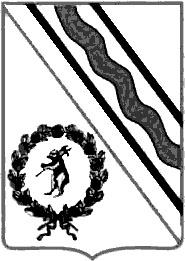 Муниципальный СоветТутаевского муниципального районаРЕШЕНИЕот ______________ № ______г. ТутаевАдминистрация Тутаевского муниципального районаЮридический/фактический адрес: 152300, Ярославская область, г. Тутаев, ул. Романовская, 35Тел.: (48533) 2-12-78УФК по Ярославской области (департамент финансов администрации ТМР, Администрация Тутаевского муниципального района, 950.01.001.1) р/с 40204810645250007084   ОТДЕЛЕНИЕ ЯРОСЛАВЛЬ Г.ЯРОСЛАВЛЬ  ИНН/КПП   7611002653/761101001БИК 047888001, ОКТМО 78643000Администрация  Левобережного сельского поселения: Юридический адрес: 152306, Ярославская область, Тутаевский район, с. Никольское, ул. Центральная, 46Фактический адрес: 152331, Ярославская область, Тутаевский район, с. Пшеничище, ул. Школьная, 2Тел.: (48533) 4-45-47, 4-45-58ИНН 7611019181КПП 761101001ОГРН 1097611002290 от 30.11.2009Отделение Ярославль г. ЯрославльБИК 047888001Р/с 40101810700000010010 (лицевой счет 04713006260 в УФК по Ярославской области)